БЮДЖЕТНОЕ УЧРЕЖДЕНИЕ ОРЛОВСКОЙ ОБЛАСТИДОПОЛНИТЕЛЬНОГО ПРОФЕССИОНАЛЬНОГО ОБРАЗОВАНИЯ «ИНСТИТУТ РАЗВИТИЯ ОБРАЗОВАНИЯ»П Р И К А З16 января 2017 года								№  9-о	г. ОрёлО вводе новых ссылок для анкетирования слушателей курсов повышения квалификации	В   связи   с    введением    в действие приказа от 21 декабря 2016 года № 288-о «Об утверждения положения о системе мониторинга»п р и к а з ы в а ю:	1. Руководителям курсовых мероприятий при проведении курсовых мероприятий использовать данные анкеты (ссылки -Входная анкета слушателя курсов ПК (для курсов от 36 часов (36 часов включительно))https://docs.google.com/forms/d/1eW7m53pjQVE9fjXqeaQ1TcljCChF1r4C7DkvH2fpL_Y/edit?ts=58788889 Итоговая анкета слушателей курсов ПК (для курсов от 36 часов (36 часов включительно))https://docs.google.com/forms/d/1PeHVM5mLsctOT0K0OI6luGfGCNTP9gpbxFjlSfHSy30/edit?ts=58788a6d Входная анкета слушателя курсов ПК (для курсов от 24 до 36 часов)https://docs.google.com/forms/d/1zr2bgHpaAOS9UQcXej4j1Q58JedJEPe4Zf3Az6lt4lM/edit?ts=58788a07Итоговая анкета слушателей ПК (для курсов от 24 до 36 часов)https://docs.google.com/forms/d/1j8JhAZr62Kamn9Y8kpQhNrrDK3uZ2MYW7EgkzZRhnQc/edit?ts=587889da 	2. Сектору делопроизводства и кадров  (Старых Л.А.) довести данный приказ до сведения сотрудников.	3. Контроль за исполнением приказа возложить на Карпиновскую Г.А., заведующую отделом организации учебной работы дополнительного профессионального образования.Исполняющий обязанности директора, заместитель директора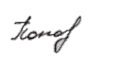  О. Н. Поповичева 